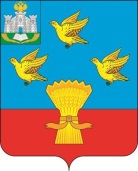 РОССИЙСКАЯ ФЕДЕРАЦИЯОРЛОВСКАЯ ОБЛАСТЬЛИВЕНСКИЙ РАЙОННЫЙ СОВЕТ НАРОДНЫХ ДЕПУТАТОВРЕШЕНИЕО передаче части полномочий по созданию условий для массового отдыха жителей поселения и организаций обустройства мест массового отдыха населения, включая обеспечение свободного доступа граждан к водным объектам общего пользования и их береговым полосамРуководствуясь федеральным законом от 06 октября 2003 года № 131- ФЗ «Об общих принципах  организации местного самоуправления в Российской Федерации», Уставом Ливенского района Орловской области, решением Ливенского районного Совета народных депутатов от 27 февраля 2013 года                № 17/172-РС «Об утверждении Порядка приема (передачи) осуществления части полномочий по решению вопросов местного значения органов местного самоуправления Ливенского района и органов местного самоуправления сельских поселений, входящих в состав Ливенского района»Ливенский районный Совет народных депутатов р е ш и л:1. Передать администрации Дутовского сельского поселения Ливенского района Орловской области, администрации Здоровецкого сельского поселения Ливенского района Орловской области и администрации Сергиевского сельского поселения Ливенского района Орловской области, осуществление части полномочий по созданию условий для массового отдыха жителей поселения и организации обустройства мест массового отдыха населения, включая обеспечение свободного доступа граждан к водным объектам общего пользования и их береговым полосам сроком на один год с 01 января 2024 года по 31 декабря 2024 года, с перечислением финансовых средств (иных межбюджетных трансфертов) из бюджета Ливенского района бюджетам сельских поселений Ливенского района Орловской области в следующих размерах:2. Администрации сельских поселений Ливенского района Орловской области указанные в пункте 1 настоящего решения, вправе использовать собственные средства бюджетов сельских поселений Ливенского района Орловской области, необходимые для осуществления передаваемых полномочий.3. Главе администрации Ливенского района Орловской области заключить с администрациями сельских поселений Ливенского района Орловской области, указанных в пункте 1 настоящего решения, соглашения о передаче части полномочий по созданию условий для массового отдыха жителей поселения и организации обустройства мест массового отдыха населения, включая обеспечение свободного доступа граждан к водным объектам общего пользования и их береговым полосам, сроком на один год с 01 января 2024 года по 31 декабря 2024 года, согласно приложений 1-2.	4. Настоящее решение вступает в силу с момента его подписания.	5. Направить настоящее решение главе администрации Ливенского района Орловской области для подписания соглашений о передаче части полномочий по созданию условий для массового отдыха жителей поселения и организации обустройства мест массового отдыха населения, включая обеспечение свободного доступа граждан к водным объектам общего пользования и их береговым полосам.	6. Контроль за исполнением настоящего решения возложить на постоянную депутатскую комиссию по вопросам жилищно-коммунального хозяйства и благоустройству (А.Н. Платошкин).Председатель Совета					 М.Н. Савенкова____________ года № _____ - РС г. ЛивныПринято на ___ заседанииЛивенского районного Советанародных депутатов№п/пНаименование сельского поселенияСумма иных межбюджетных трансфертов, передаваемых бюджетам сельских поселений, руб.1Дутовское сельское поселение924182Сергиевское сельское поселение92418